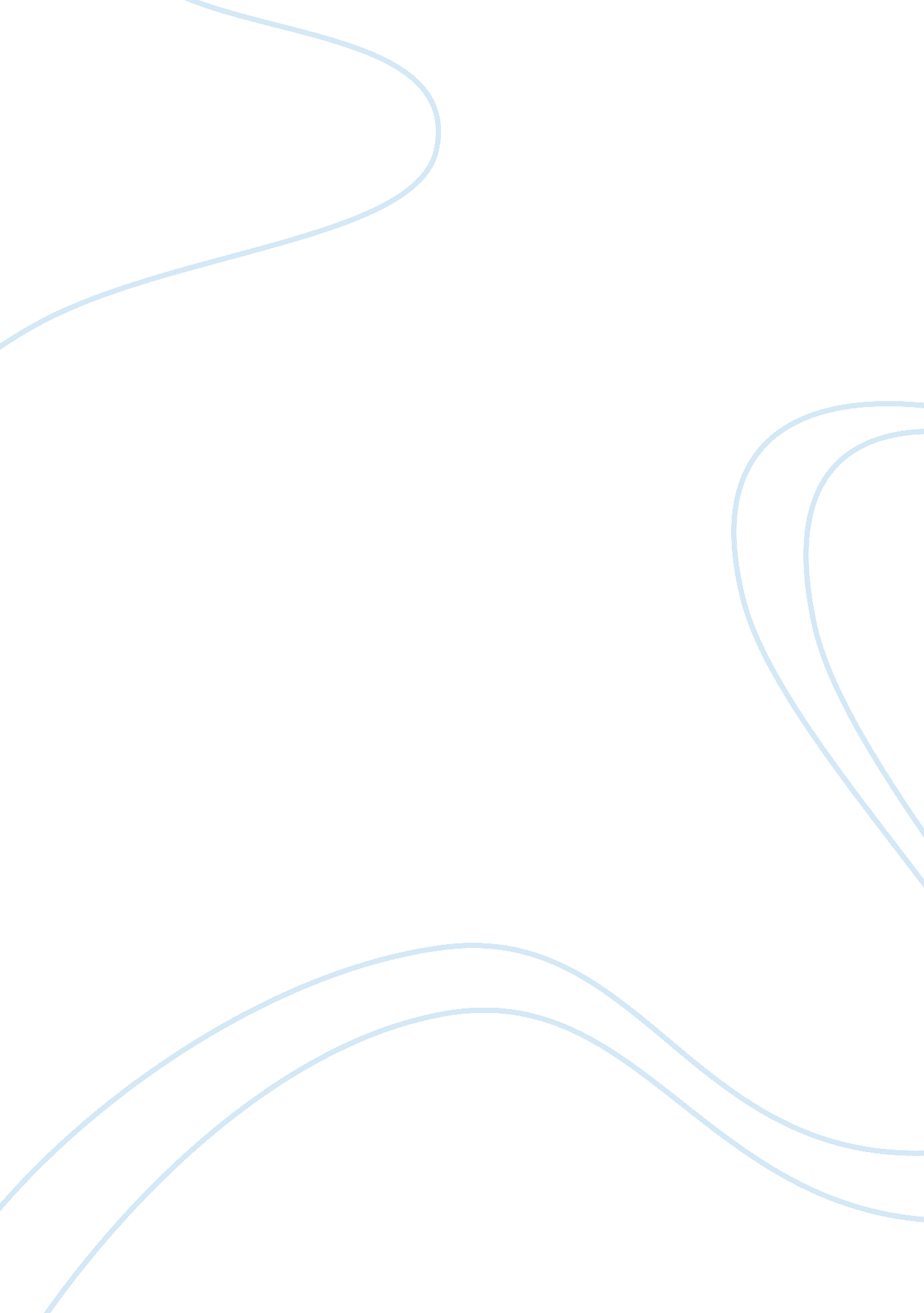 Computer-based information system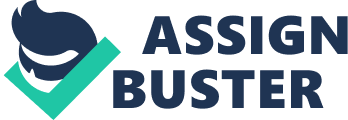 Computer-based information systems of AT&T Telecommunication Company Computer-based information systems of AT&T Telecommunication Company 
For the last two decade, it had been considerably challenging for companies as well as individuals to get organizations that are willing and capable of providing both telephone and telegraph systems. Businesses were looking for an information system that would be able to carry out their telephone services, telegraphs and more importantly a system that would manage their information system. Successful attempts to offer these services led to the establishment of the American Telephone and Telegraph Telecommunication Company. This paper will discuss the kind of information systems that are provided and used in the computer-based information system of AT&T and their respective benefits. The paper will also discuss the computer-based information system of AT&T were misused by employees. 
Computer based information system of AT&T are used, what kind of information system is used and how many types if any. Why is it helpful 
The core objective of the establishment of AT&T Company was to develop a platform for telecommunication. Currently, there are various forms of information systems that are offered by the company. 
The cloud-based data store is one of the recent information systems that was developed by AT&T Telecommunication Company. An article that was published by computer world indicated that the system is designed to help enterprise-based developers in the usage of (IoT) Internet of Things apps, as well as services. The system is designed to allow collection and the analysis of data more comfortable from various remote devices that are interconnected to large businesses (Hamblen, 2015). 
AT&T Company has also developed Monitoring systems for organizations. Currently, organization performance has been the primary focus for most organizations. Managers have been struggling on how they can improve the performance of their organizations by increasing performance by increasing supervision with a slight budget line. Monitoring systems have played a significant role in improving performance of various organizations (Computerworld, 1983). 
Computer based information system of AT&T has significantly reduced the cost of operations to most organizations. For instance, the development of cloud data stores played a significant role in cutting down the cost of hiring employees for a considerable number of organizations (AT&T Tech, 2012). 
Computer based information system of AT&T were misused by the employees 
Initially, most computer-based information systems of AT&T were predestined to improve the performance of the organization by either cutting down the cost of resources or improving the quality of services. Conversely, most information based system has been misused by employees for their personal gain. For instance, monitoring systems are designed to either monitor the performance of employees by the supervisors. A great part of monitoring systems is a computerized collection, analysis, storage as well as reporting information with reference to employees (Gupta, 2013, p. 56). 
With modern technology, employees can tap private conversation for their employees. These systems have directed a high privacy breach to most individuals. Essentially, most employees are abusing monitoring systems by blackmailing their colleagues for personal favors. Instead of fulfilling their intended job, these systems have developed to platforms of firing employees (Mcloughlin. & Kimble, 1995, p. 60). 
In conclusion, computer-based information system of AT&T has significantly changed the management and operations of the various organizations in terms of financial positions, performance as well as their productivity. This paper has discussed the kind of information systems that are offered and used in the computer-based information system of AT&T and their respective benefits. In addition, the paper has also discussed the computer-based information system of AT&T were misused by employees. 
References 
AT&T Tech. 2012, Electronic Information Systems. Retrieved May 24, 2015, 
from AT&T Tech Channel: http://techchannel. att. com/play-video. cfm/2012/2/24/AT&T-Archives-Electronic-Information-systems 
Computerworld. 1983. Computerworld. London: IDG Enterprise. 
Gupta, D. 2013. The impact of Computer-Based Information Systems on. An International Journal of 
Engineering Sciences, 8 (2), 34. 
Hamblen, M. 2015, AT&T builds on Internet of Things with cloud-based data store. Retrieved 
May 9, 2015, from Computer World: http://www. computerworld. com/article/2864069/att-builds-on-internet-of-things-offerings-with-cloud-based-data-store. html 
Mcloughlin., K., & Kimble, C. 1995. Computer-based Information Systems and Managers. 
Work. New Technology, Work and Employment, 56 - 67. 